0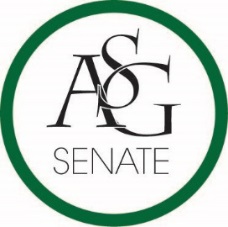 Senate AgendaNovember 14th , 2017Graduate Education Auditorium, 6:00 PMCall to OrderRoll CallApproval of the MinutesSpecial OrdersReports (5 minutes each)Special ReportsAdvisor, Michael McAllisterGraduate Assistants, Joshua Saraping and Sage McCoyPresident, Andrew CounceVice-President, Natalie CounceTreasurer, Macarena ArceSecretary, Ashton YarboroughChief Justice, Cory EnglishGSC Speaker, Arley WardCabinet ReportsChief of Staff, JT HaleFLF Coordinator, Abigail WalkerChair of the Senate, Colman BetlerAppointments, Nominations, and ElectionsConfirmation of Taylor HillPublic Comment (3 at 2 minutes each)Old Business ASG Senate Bill No. 2 - A Bill to Concerning a Committee to Improve ASG External Relations within the Student BodyAuthored by Senator Ben Thornton and Senator Zane LovellSponsored by Senator Allison Barnett, Senator Luke Turner, Senator Brandon Davis, Senator Amarachi Onyebueke, Senator Mateo Lopez, Senator Cassidy Cook, Senator Clay SmithASG Senate Resolution No. 5 – A Resolution to Support the Creation of a Graduate and Professional School Test Prep FairAuthored by Senator Jesse Kloss, Senator Drake Moudy, and Senator Josie DuboisSponsored by Senator Ashley GoodwinASG Senate Resolution No. 6 – The Good Samaritan Overdose Prevention ResolutionAuthored by ASG Chair of Senate Colman Betler, Senator Clay Smith, Nathan Smith, ASG Director of Student Health Boyd Kennemer, ASG Co-Director of Associate Member Program Maria Calderon, ASG Director of Safety J.P Gairhan Director of External Relations Trevor VillinesSponsored by Senators Drake Moudy, Noah Bradshaw, Jesse Kloss, Warrington SebreeNew BusinessA Resolution to Support the Creation of An Enrollment Notification SystemAuthored by Senator Drake Moudy, Senator Jesse Kloss, Secretary Ashton YarbroughSponsored by Senator Mateo Lopez, Senator Caroline Dallas, and Senator Noah BradshawAnnouncements  Adjournment